Publicado en Madrid el 30/11/2023 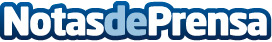 Rich Media y Televisión Conectada, la clave para aumentar viewability, engagement e interacción en el sector turísticoLas experiencias inmersivas, el branding y la segmentación avanzada disparan el rendimiento de las campañas turísticas. Costa del Sol y EXTE logran más de 1.400.000 usuarios únicos con formatos de Rich Media y Televisión ConectadaDatos de contacto:MónicaRedacción662018925Nota de prensa publicada en: https://www.notasdeprensa.es/rich-media-y-television-conectada-la-clave Categorias: Nacional Comunicación Marketing Turismo E-Commerce Digital http://www.notasdeprensa.es